FIre ResponsesMONTHLY FIRE REPORTJANUARY2021	2020TOTAL TO DATE2021	2020Malfunction/False Alarms	 	Estimated Fire LossesPeriods of ResponseTra1n1ngI Ii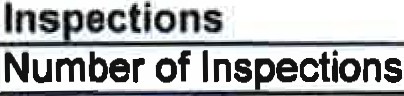 January Fire Calls 2021Businesses5858Residential6969Schools1010Hospitals/Clinics0000Other0000TOTAL12171217Truck 22211433214332Engine 22221094210942Engine 22231137211372Engine 2224105326105326Engine 222599959995Engine 22261135711357Car 2250 (C22)71667166Car 2251(C23)44774477Chief 2200766925766925Deputy Chief 2201218428218428Battalion Chief 2202209893209893Battalion Chief 2203211357211357l U fAL2161377021613770